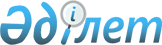 О внесении изменений в решение 45 сессии Актогайского районного маслихата от 30 декабря 2019 года № 367 "О бюджете села, поселков, сельских округов Актогайского района на 2020-2022 годы"Решение Актогайского районного маслихата Карагандинской области от 28 июля 2020 года № 418. Зарегистрировано Департаментом юстиции Карагандинской области 5 августа 2020 года № 6000
      В соответствии с Бюджетным кодексом  Республики Казахстан от 4 декабря 2008 года, Законом Республики Казахстан от 23 января 2001 года "О местном государственном управлении и самоуправлении в Республике Казахстан" районный маслихат РЕШИЛ:
      1. Внести в решение 45 сессии Актогайского районного маслихата от 30 декабря 2019 года № 367 "О бюджете села, поселков, сельских округов Актогайского района на 2020-2022 годы" (зарегистрировано в Реестре государственной регистрации нормативных правовых актов № 5665, опубликовано в Эталонном контрольном банке нормативных правовых актов Республики Казахстан в электронном виде от 15 января 2020 года), следующие изменения:
      пункт 1 изложить в следующей редакции:
      "1. Утвердить бюджет села Актогай на 2020-2022 годы согласно приложениям 1, 2, 3 в том числе на 2020 год в следующих объемах:
      1) доходы – 237744 тысяч тенге, в том числе:
      налоговые поступления – 4593 тысяч тенге;
      поступлениям трансфертов – 233151 тысяч тенге;
      2) затраты – 296700 тысяч тенге;
      3) сальдо по операциям с финансовыми активами – 0 тысяч тенге:
      приобретение финансовых активов – 0 тысяч тенге;
      поступления от продажи финансовых активов государства – 0 тысяч тенге;
      4) дефицит (профицит) бюджета – минус 58956 тысяч тенге;
      5) финансирование дефицита (использование профицита) бюджета – 58956 тысяч тенге:
      поступление займов – 57058 тысяч тенге;
      погашение займов – 0 тысяч тенге;
      используемые остатки бюджетных средств – 1898 тысяч тенге.";
      пункт 2 изложить в следующей редакции:
      "2. Утвердить бюджет поселка Сарышаган на 2020-2022 годы согласно приложениям 4, 5, 6 в том числе на 2020 год в следующих объемах:
      1) доходы – 173659 тысяч тенге, в том числе:
      налоговые поступления – 1217 тысяч тенге;
      поступлениям трансфертов – 172442 тысяч тенге;
      2) затраты – 182169 тысяч тенге;
      3) сальдо по операциям с финансовыми активами – 0 тысяч тенге:
      приобретение финансовых активов – 0 тысяч тенге;
      поступления от продажи финансовых активов государства – 0 тысяч тенге;
      4) дефицит (профицит) бюджета – минус 8510 тысяч тенге;
      5) финансирование дефицита (использование профицита) бюджета – 8510 тысяч тенге:
      поступление займов – 0 тысяч тенге;
      погашение займов – 0 тысяч тенге;
      используемые остатки бюджетных средств – 8510 тысяч тенге.";
      пункт 4 изложить в следующей редакции:
      "4. Утвердить бюджет Абайского сельского округа на 2020-2022 годы согласно приложениям 10, 11, 12, в том числе на 2020 год в следующих объемах:
      1) доходы – 28050 тысяч тенге, в том числе:
      налоговые поступления – 70 тысяч тенге;
      поступлениям трансфертов – 27980 тысяч тенге;
      2) затраты – 28050 тысяч тенге;
      3) сальдо по операциям с финансовыми активами – 0 тысяч тенге:
      приобретение финансовых активов – 0 тысяч тенге;
      поступления от продажи финансовых активов государства – 0 тысяч тенге;
      4) дефицит (профицит) бюджета – минус 0 тысяч тенге;
      5) финансирование дефицита (использование профицита) бюджета – 0 тысяч тенге:
      поступление займов – 0 тысяч тенге;
      погашение займов – 0 тысяч тенге;
      используемые остатки бюджетных средств – 0 тысяч тенге.";
      пункт 15 изложить в следующей редакции:
      "15. Утвердить бюджет Тасаралского сельского округа на 2020-2022 годы согласно приложениям 43, 44, 45, в том числе на 2020 год в следующих объемах:
      1) доходы – 106650 тысяч тенге, в том числе:
      налоговые поступления – 190 тысяч тенге;
      поступлениям трансфертов – 106460 тысяч тенге;
      2) затраты – 106650 тысяч тенге;
      3) сальдо по операциям с финансовыми активами – 0 тысяч тенге:
      приобретение финансовых активов – 0 тысяч тенге;
      поступления от продажи финансовых активов государства – 0 тысяч тенге;
      4) дефицит (профицит) бюджета – 0 тысяч тенге;
      5) финансирование дефицита (использование профицита) бюджета – 0 тысяч тенге:
      поступление займов – 0 тысяч тенге;
      погашение займов – 0 тысяч тенге;
      используемые остатки бюджетных средств – 0 тысяч тенге.";
      пункт 16 изложить в следующей редакции:
      "16. Утвердить бюджет Торангалыкского сельского округа на 2020-2022 годы согласно приложениям 46, 47, 48, в том числе на 2020 год в следующих объемах:
      1) доходы – 20179 тысяч тенге, в том числе:
      налоговые поступления – 200 тысяч тенге;
      поступлениям трансфертов – 19979 тысяч тенге;
      2) затраты – 20179 тысяч тенге;
      3) сальдо по операциям с финансовыми активами – 0 тысяч тенге:
      приобретение финансовых активов – 0 тысяч тенге;
      поступления от продажи финансовых активов государства – 0 тысяч тенге;
      4) дефицит (профицит) бюджета – минус 0 тысяч тенге;
      5) финансирование дефицита (использование профицита) бюджета – 0 тысяч тенге:
      поступление займов – 0 тысяч тенге;
      погашение займов – 0 тысяч тенге;
      используемые остатки бюджетных средств – 0 тысяч тенге.";
      приложения 1, 4, 10, 43, 46, 53 к указанному решению изложить в новой редакции согласно приложениям 1, 2, 3, 4, 5, 6 к настоящему решению.
      2. Настоящее решение вводится в действие с 1 января 2020 года. Бюджет села Актогай на 2020 год Бюджет поселка Сарышаган на 2020 год Бюджет сельского округа Абай на 2020 год Бюджет сельского округа Тасарал на 2020 год Бюджет сельского округа Торангалык на 2020 год Целевые трансферты и бюджетные кредиты из районного бюджета бюджетам села, поселков, сельских округов на 2020 год
					© 2012. РГП на ПХВ «Институт законодательства и правовой информации Республики Казахстан» Министерства юстиции Республики Казахстан
				
      Председатель сессии, Секретарь районного маслихата 

Р. Абеуов
Приложение 1к решениюАктогайского районногомаслихатаот 28 июля 2020 года№ 418Приложение 1к решению Актогайскогорайонного маслихатаКарагандинской областиот 30 декабря 2019 года №367
 Категория 
 Категория 
 Категория 
 Категория 
Сумма тысяч тенге
Класс 
Класс 
Класс 
Сумма тысяч тенге
Подкласс
Подкласс
Сумма тысяч тенге
Наименование
Сумма тысяч тенге
1
2
3
4
5
I. Доходы:
237744
1
Налоговые поступления
4593
01
Подоходный налог
1000
2
Индивидуальный подоходный налог
1000
04
Hалоги на собственность
3593
1
Hалоги на имущество
389
3
Земельный налог
1116
4
Hалог на транспортные средства
2088
4
Поступления трансфертов
233151
02
Трансферты из вышестоящих органов государственного управления
233151
3
Трансферты из районного (города областного значения) бюджета
233151
Функциональная группа
Функциональная группа
Функциональная группа
Функциональная группа
Функциональная группа
Сумма тысяч тенге
Функциональная подгруппа
Функциональная подгруппа
Функциональная подгруппа
Функциональная подгруппа
Сумма тысяч тенге
Администратор бюджетных программ
Администратор бюджетных программ
Администратор бюджетных программ
Сумма тысяч тенге
Программа
Программа
Сумма тысяч тенге
Наименование
Сумма тысяч тенге
1
2
3
4
5
6
ІІ.ЗАТРАТЫ:
296700
01
Государственные услуги общего характера
45469
1
Представительные, исполнительные и другие органы, выполняющие общие функции государственного управления
45469
124
Аппарат акима города районного значения, села, поселка, сельского округа
45469
001
Услуги по обеспечению деятельности акима города районного значения, села, поселка, сельского округа
44418
022
Капитальные расходы государственного органа
331
032
Капитальные расходы подведомственных государственных учреждений и организаций
720
04
Образование
128010
1
Дошкольное воспитание и обучение
128010
124
Аппарат акима города районного значения, села, поселка, сельского округа
128010
004
Дошкольное воспитание и обучение и организация медицинского обслуживания в организациях дошкольного воспитания и обучения
118415
041
Реализация государственного образовательного заказа в дошкольных организациях образования
9595
07
Жилищно-коммунальное хозяйство
118821
3
Благоустройство населенных пунктов
118821
124
Аппарат акима города районного значения, села, поселка, сельского округа
118821
008
Освещение улиц в населенных пунктах
26017
009
Обеспечение санитарии населенных пунктов
5828
011
Благоустройство и озеленение населенных пунктов
86976
12
Транспорт и коммуникации
4400
1
Автомобильный транспорт
4400
124
Аппарат акима города районного значения, села, поселка, сельского округа
4400
013
Обеспечение функционирования автомобильных дорог в городах районного значения, селах, поселках, сельских округах
4400
III. Чистое бюджетное кредитование
0
Бюджетные кредиты
0
Категория
Категория
Категория
Категория
Сумма (тысяч тенге)
Класс
Класс
Класс
Сумма (тысяч тенге)
Подкласс
Подкласс
Сумма (тысяч тенге)
Наименование
Сумма (тысяч тенге)
1
2
3
4
5
Погашение бюджетных кредитов
0
5
Погашение бюджетных кредитов
0
01
Погашение бюджетных кредитов
0
1
Погашение бюджетных кредитов, выданных из государственного бюджета
0
Функциональная группа
Функциональная группа
Функциональная группа
Функциональная группа
Функциональная группа
Сумма тысяч тенге
Функциональная подгруппа
Функциональная подгруппа
Функциональная подгруппа
Функциональная подгруппа
Сумма тысяч тенге
Администратор бюджетных программ
Администратор бюджетных программ
Администратор бюджетных программ
Сумма тысяч тенге
Программа
Программа
Сумма тысяч тенге
Наименование
Сумма тысяч тенге
1
2
3
4
5
6
ІV. Сальдо по операциям с финансовыми активами
0
Функциональная группа
Функциональная группа
Функциональная группа
Функциональная группа
Функциональная группа
Сумма тысяч тенге
Функциональная подгруппа
Функциональная подгруппа
Функциональная подгруппа
Функциональная подгруппа
Сумма тысяч тенге
Администратор бюджетных программ
Администратор бюджетных программ
Администратор бюджетных программ
Сумма тысяч тенге
Программа
Программа
Сумма тысяч тенге
Наименование
Сумма тысяч тенге
1
2
3
4
5
6
V. Дефицит (профицит) бюджета
-58956
VІ. Финансирование дефицита (использование профицита) бюджета
58956Приложение 2к решениюАктогайского районногомаслихатаот 28 июля 2020 года№ 418Приложение 4к решению Актогайскогорайонного маслихатаКарагандинской областиот 30 декабря 2019 года №367
 Категория
 Категория
 Категория
 Категория
Сумма тысяч тенге
Класс 
Класс 
Класс 
Сумма тысяч тенге
Подкласс
Подкласс
Сумма тысяч тенге
Наименование
Сумма тысяч тенге
1
2
3
4
5
I. Доходы:
173659
1
Налоговые поступления
1217
04
Hалоги на собственность
1217
1
Hалоги на имущество
197
3
Земельный налог
320
4
Hалог на транспортные средства
700
4
Поступления трансфертов
172442
02
Трансферты из вышестоящих органов государственного управления
172442
3
Трансферты из районного (города областного значения) бюджета
172442
Функциональная группа
Функциональная группа
Функциональная группа
Функциональная группа
Функциональная группа
Сумма тысяч тенге
Функциональная подгруппа
Функциональная подгруппа
Функциональная подгруппа
Функциональная подгруппа
Сумма тысяч тенге
Администратор бюджетных программ
Администратор бюджетных программ
Администратор бюджетных программ
Сумма тысяч тенге
Программа
Программа
Сумма тысяч тенге
Наименование
Сумма тысяч тенге
1
2
3
4
5
6
ІІ.ЗАТРАТЫ:
182169
01
Государственные услуги общего характера
61196
1
Представительные, исполнительные и другие органы, выполняющие общие функции государственного управления
61196
124
Аппарат акима города районного значения, села, поселка, сельского округа
61196
001
Услуги по обеспечению деятельности акима города районного значения, села, поселка, сельского округа
55586
032
Капитальные расходы подведомственных государственных учреждений и организаций
5610
04
Образование
108052
1
Дошкольное воспитание и обучение
108052
124
Аппарат акима города районного значения, села, поселка, сельского округа
108052
004
Дошкольное воспитание и обучение и организация медицинского обслуживания в организациях дошкольного воспитания и обучения
100826
041
Реализация государственного образовательного заказа в дошкольных организациях образования
7226
07
Жилищно-коммунальное хозяйство
9985
3
Благоустройство населенных пунктов
9985
124
Аппарат акима города районного значения, села, поселка, сельского округа
9985
008
Освещение улиц в населенных пунктах
3548
009
Обеспечение санитарии населенных пунктов
600
011
Благоустройство и озеленение населенных пунктов
5837
12
Транспорт и коммуникации
2934
1
Автомобильный транспорт
2934
124
Аппарат акима города районного значения, села, поселка, сельского округа
2934
013
Обеспечение функционирования автомобильных дорог в городах районного значения, селах, поселках, сельских округах
2934
15
Трансферты
2
1
Трансферты
2
124
Аппарат акима города районного значения, села, поселка, сельского округа
2
048
Возврат неиспользованных (недоиспользованных) целевых трансфертов
2
III. Чистое бюджетное кредитование
0
Бюджетные кредиты
0
Категория
Категория
Категория
Категория
Сумма (тысяч тенге)
Класс
Класс
Класс
Сумма (тысяч тенге)
Подкласс
Подкласс
Сумма (тысяч тенге)
Наименование
Сумма (тысяч тенге)
1
2
3
4
5
Погашение бюджетных кредитов
0
5
Погашение бюджетных кредитов
0
01
Погашение бюджетных кредитов
0
1
Погашение бюджетных кредитов, выданных из государственного бюджета
0
Функциональная группа
Функциональная группа
Функциональная группа
Функциональная группа
Функциональная группа
Сумма тысяч тенге
Функциональная подгруппа
Функциональная подгруппа
Функциональная подгруппа
Функциональная подгруппа
Сумма тысяч тенге
Администратор бюджетных программ
Администратор бюджетных программ
Администратор бюджетных программ
Сумма тысяч тенге
Программа
Программа
Сумма тысяч тенге
Наименование
Сумма тысяч тенге
1
2
3
4
5
6
ІV. Сальдо по операциям с финансовыми активами
0
Функциональная группа
Функциональная группа
Функциональная группа
Функциональная группа
Функциональная группа
Сумма тысяч тенге
Функциональная подгруппа
Функциональная подгруппа
Функциональная подгруппа
Функциональная подгруппа
Сумма тысяч тенге
Администратор бюджетных программ
Администратор бюджетных программ
Администратор бюджетных программ
Сумма тысяч тенге
Программа
Программа
Сумма тысяч тенге
Наименование
Сумма тысяч тенге
1
2
3
4
5
6
V. Дефицит (профицит) бюджета
- 8510
VІ. Финансирование дефицита (использование профицита) бюджета
8510Приложение 3к решениюАктогайского районногомаслихатаот 28 июля 2020 года№ 418Приложение 10к решению Актогайскогорайонного маслихатаКарагандинской областиот 30 декабря 2019 года №367
Категория 
Категория 
Категория 
Категория 
Сумма тысяч тенге
Класс
Класс
Класс
Сумма тысяч тенге
Подкласс
Подкласс
Сумма тысяч тенге
Наименование 
Сумма тысяч тенге
1 
2
3
4
5
I. Доходы:
28050
1
Налоговые поступления
70
04
Hалоги на собственность
70
1
Hалоги на имущество
20
3
Земельный налог
50
4
Поступления трансфертов
27980
02
Трансферты из вышестоящих органов государственного управления
27980
3
Трансферты из районного (города областного значения) бюджета
27980
Функциональная группа 
Функциональная группа 
Функциональная группа 
Функциональная группа 
Функциональная группа 
Сумма тысяч тенге
Функциональная подгруппа
Функциональная подгруппа
Функциональная подгруппа
Функциональная подгруппа
Сумма тысяч тенге
Администратор бюджетных программ
Администратор бюджетных программ
Администратор бюджетных программ
Сумма тысяч тенге
Программа
Программа
Сумма тысяч тенге
Наименование 
Сумма тысяч тенге
1 
2
3
4
5
6
ІІ.ЗАТРАТЫ:
28050
01
Государственные услуги общего характера
26870
1
Представительные, исполнительные и другие органы, выполняющие общие функции государственного управления
26870
124
Аппарат акима города районного значения, села, поселка, сельского округа
26870
001
Услуги по обеспечению деятельности акима города районного значения, села, поселка, сельского округа
26870
07
Жилищно-коммунальное хозяйство
880
3
Благоустройство населенных пунктов
880
124
Аппарат акима города районного значения, села, поселка, сельского округа
880
008
Освещение улиц в населенных пунктах
580
009
Обеспечение санитарии населенных пунктов
200
011
Благоустройство и озеленение населенных пунктов
100
12
Транспорт и коммуникации
300
1
Автомобильный транспорт
300
124
Аппарат акима города районного значения, села, поселка, сельского округа
300
013
Обеспечение функционирования автомобильных дорог в городах районного значения, селах, поселках, сельских округах
300
III. Чистое бюджетное кредитование
0
Бюджетные кредиты
0
Категория
Категория
Категория
Категория
Сумма (тысяч тенге)
Класс
Класс
Класс
Сумма (тысяч тенге)
Подкласс
Подкласс
Сумма (тысяч тенге)
Наименование
Сумма (тысяч тенге)
1
2
3
4
5
Погашение бюджетных кредитов
0
5
Погашение бюджетных кредитов
0
01
Погашение бюджетных кредитов
0
1
Погашение бюджетных кредитов, выданных из государственного бюджета
0
Функциональная группа
Функциональная группа
Функциональная группа
Функциональная группа
Функциональная группа
Сумма тысяч тенге
Функциональная подгруппа
Функциональная подгруппа
Функциональная подгруппа
Функциональная подгруппа
Сумма тысяч тенге
Администратор бюджетных программ
Администратор бюджетных программ
Администратор бюджетных программ
Сумма тысяч тенге
Программа
Программа
Сумма тысяч тенге
Наименование
Сумма тысяч тенге
1
2
3
4
5
6
ІV. Сальдо по операциям с финансовыми активами
0
Функциональная группа
Функциональная группа
Функциональная группа
Функциональная группа
Функциональная группа
Сумма тысяч тенге
Функциональная подгруппа
Функциональная подгруппа
Функциональная подгруппа
Функциональная подгруппа
Сумма тысяч тенге
Администратор бюджетных программ
Администратор бюджетных программ
Администратор бюджетных программ
Сумма тысяч тенге
Программа
Программа
Сумма тысяч тенге
Наименование
Сумма тысяч тенге
1
2
3
4
5
6
V. Дефицит (профицит) бюджета
0
VІ. Финансирование дефицита (использование профицита) бюджета
0Приложение 4к решениюАктогайского районногомаслихатаот 28 июля 2020 года№ 418Приложение 43к решению Актогайскогорайонного маслихатаКарагандинской областиот 30 декабря 2019 года №367
Категория
Категория
Категория
Категория
Сумма тысяч тенге
Класс
Класс
Класс
Сумма тысяч тенге
Подкласс
Подкласс
Сумма тысяч тенге
Наименование
Сумма тысяч тенге
1
2
3
4
5
I. Доходы:
106650
1
Налоговые поступления
190
04
Hалоги на собственность
190
1
Hалоги на имущество
40
3
Земельный налог
150
4
Поступления трансфертов
106460
02
Трансферты из вышестоящих органов государственного управления
106460
3
Трансферты из районного (города областного значения) бюджета
106460
Функциональная группа
Функциональная группа
Функциональная группа
Функциональная группа
Функциональная группа
Сумма тысяч тенге
Функциональная подгруппа
Функциональная подгруппа
Функциональная подгруппа
Функциональная подгруппа
Сумма тысяч тенге
Администратор бюджетных программ
Администратор бюджетных программ
Администратор бюджетных программ
Сумма тысяч тенге
Программа
Программа
Сумма тысяч тенге
Наименование
Сумма тысяч тенге
1
2
3
4
5
6
ІІ.ЗАТРАТЫ:
106650
01
Государственные услуги общего характера
96398
1
Представительные, исполнительные и другие органы, выполняющие общие функции государственного управления
96398
124
Аппарат акима города районного значения, села, поселка, сельского округа
96398
001
Услуги по обеспечению деятельности акима города районного значения, села, поселка, сельского округа
46155
022
Капитальные расходы государственного органа
50243
07
Жилищно-коммунальное хозяйство
9952
3
Благоустройство населенных пунктов
9952
124
Аппарат акима города районного значения, села, поселка, сельского округа
9952
008
Освещение улиц в населенных пунктах
9252
009
Обеспечение санитарии населенных пунктов
400
011
Благоустройство и озеленение населенных пунктов
300
12
Транспорт и коммуникации
300
1
Автомобильный транспорт
300
124
Аппарат акима города районного значения, села, поселка, сельского округа
300
013
Обеспечение функционирования автомобильных дорог в городах районного значения, селах, поселках, сельских округах
300
III. Чистое бюджетное кредитование
0
Бюджетные кредиты
0
Категория 
Категория 
Категория 
Категория 
Сумма (тысяч тенге)
Класс
Класс
Класс
Сумма (тысяч тенге)
Подкласс
Подкласс
Сумма (тысяч тенге)
Наименование
Сумма (тысяч тенге)
1
2
3
4
5
Погашение бюджетных кредитов
0
5
Погашение бюджетных кредитов
0
01
Погашение бюджетных кредитов
0
1
Погашение бюджетных кредитов, выданных из государственного бюджета
0
Функциональная группа
Функциональная группа
Функциональная группа
Функциональная группа
Функциональная группа
Сумма тысяч тенге
Функциональная подгруппа
Функциональная подгруппа
Функциональная подгруппа
Функциональная подгруппа
Сумма тысяч тенге
Администратор бюджетных программ
Администратор бюджетных программ
Администратор бюджетных программ
Сумма тысяч тенге
Программа
Программа
Сумма тысяч тенге
Наименование
Сумма тысяч тенге
1
2
3
4
5
6
ІV. Сальдо по операциям с финансовыми активами
0
Функциональная группа
Функциональная группа
Функциональная группа
Функциональная группа
Функциональная группа
Сумма тысяч тенге
Функциональная подгруппа
Функциональная подгруппа
Функциональная подгруппа
Функциональная подгруппа
Сумма тысяч тенге
Администратор бюджетных программ
Администратор бюджетных программ
Администратор бюджетных программ
Сумма тысяч тенге
Программа
Программа
Сумма тысяч тенге
Наименование
Сумма тысяч тенге
1
2
3
4
5
6
V. Дефицит (профицит) бюджета
0
VІ. Финансирование дефицита (использование профицита) бюджета
0Приложение 5к решениюАктогайского районногомаслихатаот 28 июля 2020 года№ 418Приложение 46к решению Актогайскогорайонного маслихатаКарагандинской областиот 30 декабря 2019 года №367
Категория 
Категория 
Категория 
Категория 
Сумма тысяч тенге
Класс
Класс
Класс
Сумма тысяч тенге
Подкласс
Подкласс
Сумма тысяч тенге
Наименование 
Сумма тысяч тенге
1 
2
3
4
5
I. Доходы:
20179
1
Налоговые поступления
200
04
Hалоги на собственность
200
1
Hалоги на имущество
50
3
Земельный налог
150
4
Поступления трансфертов
19979
02
Трансферты из вышестоящих органов государственного управления
19979
3
Трансферты из районного (города областного значения) бюджета
19979
Функциональная группа 
Функциональная группа 
Функциональная группа 
Функциональная группа 
Функциональная группа 
Сумма тысяч тенге
Функциональная подгруппа
Функциональная подгруппа
Функциональная подгруппа
Функциональная подгруппа
Сумма тысяч тенге
Администратор бюджетных программ
Администратор бюджетных программ
Администратор бюджетных программ
Сумма тысяч тенге
Программа
Программа
Сумма тысяч тенге
Наименование 
Сумма тысяч тенге
1 
2
3
4
5
6
ІІ.ЗАТРАТЫ:
20179
01
Государственные услуги общего характера
19247
1
Представительные, исполнительные и другие органы, выполняющие общие функции государственного управления
19247
124
Аппарат акима города районного значения, села, поселка, сельского округа
19247
001
Услуги по обеспечению деятельности акима города районного значения, села, поселка, сельского округа
19247
07
Жилищно-коммунальное хозяйство
532
3
Благоустройство населенных пунктов
532
124
Аппарат акима города районного значения, села, поселка, сельского округа
532
008
Освещение улиц в населенных пунктах
150
009
Обеспечение санитарии населенных пунктов
150
011
Благоустройство и озеленение населенных пунктов
232
12
Транспорт и коммуникации
400
1
Автомобильный транспорт
400
124
Аппарат акима города районного значения, села, поселка, сельского округа
400
013
Обеспечение функционирования автомобильных дорог в городах районного значения, селах, поселках, сельских округах
400
III. Чистое бюджетное кредитование
0
Бюджетные кредиты
0
Категория 
Категория 
Категория 
Категория 
Сумма (тысяч тенге)
Класс
Класс
Класс
Сумма (тысяч тенге)
Подкласс
Подкласс
Сумма (тысяч тенге)
Наименование
Сумма (тысяч тенге)
1
2
3
4
5
Погашение бюджетных кредитов
0
5
Погашение бюджетных кредитов
0
01
Погашение бюджетных кредитов
0
1
Погашение бюджетных кредитов, выданных из государственного бюджета
0
Функциональная группа
Функциональная группа
Функциональная группа
Функциональная группа
Функциональная группа
Сумма тысяч тенге
Функциональная подгруппа
Функциональная подгруппа
Функциональная подгруппа
Функциональная подгруппа
Сумма тысяч тенге
Администратор бюджетных программ
Администратор бюджетных программ
Администратор бюджетных программ
Сумма тысяч тенге
Программа
Программа
Сумма тысяч тенге
Наименование
Сумма тысяч тенге
1
2
3
4
5
6
ІV. Сальдо по операциям с финансовыми активами
0
Функциональная группа
Функциональная группа
Функциональная группа
Функциональная группа
Функциональная группа
Сумма тысяч тенге
Функциональная подгруппа
Функциональная подгруппа
Функциональная подгруппа
Функциональная подгруппа
Сумма тысяч тенге
Администратор бюджетных программ
Администратор бюджетных программ
Администратор бюджетных программ
Сумма тысяч тенге
Программа
Программа
Сумма тысяч тенге
Наименование
Сумма тысяч тенге
1
2
3
4
5
6
V. Дефицит (профицит) бюджета
0
VІ. Финансирование дефицита (использование профицита) бюджета
0Приложение 6к решениюАктогайского районногомаслихатаот 28 июля 2020 года№ 418Приложение 53к решению Актогайскогорайонного маслихатаКарагандинской областиот 30 декабря 2019 года №367
Наименование
Сумма (тысяч тенге)
1
2
Итого:
268807
в том числе:
Целевые текущие трансферты
211749
в том числе:
На реализацию государственного образовательного заказа в дошкольных организациях образования
16821
На дошкольное воспитание и обучение и организация медицинского обслуживания в организациях дошкольного воспитания и обучения
13404
На содержание, укрепление материально-технической базы и проведение ремонтов в дошкольных организациях образования
14735
На проведение ремонтов объектов культуры
67657
На повышение заработной платы государственных служащих
99132
Бюджетные кредиты
57058
в том числе:
Кредитование бюджетов города районного значения, села, поселка, сельского округа для финансирования мер в рамках Дорожной карты занятости
57058